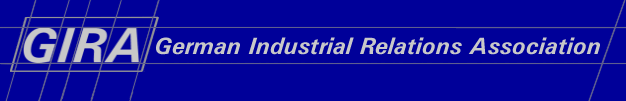 Anmeldung zurGIRA-Jahrestagung am 27./28.10.2016 in ChemnitzBitte melden Sie sich bis 03.10.2016 via Email ankirsten.richter@hsw.tu-chemnitz.deIch nehme an der Tagung teil am	 Donnerstag, 27.10.16	Freitag, 28.10.16Ich nehme am gemeinsamen Abendessen teil am	Donnerstag 27.10.16Ich nehme an der Betriebsbesichtigung bei Volkswagen teil (Namen aller Teilnehmer/innen werden vorab an VW übermittelt)	am Freitag, 28.10.2016, 8:30 bis 12 UhrDatum:_____________________________________________________________Titel/Name: _________________________________________________________  Institution:  ________________________________________________________  Adresse: ___________________________________________________________  Tel. Nr.:  ___________________________________________________________  Emailadresse: _______________________________________________________